Trung tâm Hành chính công <Đơn vị> Tiếp nhận của ông (bà)/tổ chức: <Ho_ten_nguoi_nop_HS>Địa chỉ: <Diachi>  Điện thoại: <Dienthoai>   Email: <Email>Nội dung yêu cầu giải quyết: <Veviec>1. Thành phần hồ sơ nộp gồm: 2. Số lượng bộ hồ sơ: <#> (bộ)3. Thời gian giải quyết hồ sơ theo quy định là: <SoNgay>  ngày4. Thời gian nhận hồ sơ: ….giờ.... phút, ngày ... tháng …năm….5. Thời gian trả kết quả giải quyết hồ sơ:… giờ.... phút, ngày….tháng….năm….6. Đăng ký nhận kết quả:   Tại Trung tâm Hành chính công <Đơn vị>         Dịch vụ bưu chínhVào Sổ theo dõi hồ sơ, Quyển số:………………… Số thứ tự……………UBND <ĐƠN VỊ>TRUNG TÂM HÀNH CHÍNH CÔNGCỘNG HÒA XÃ HỘI CHỦ NGHĨA VIỆT NAMĐộc lập - Tự do - Hạnh phúcSố:      /GTN-TTHCC<Đơn vị>, ngày     tháng     năm GIẤY TIẾP NHẬN HỒ SƠ
VÀ HẸN TRẢ KẾT QUẢ
(Liên 1: Giao khách hàng)MÃ HỒ SƠ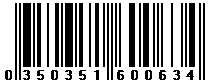 STTTên thành phần hồ sơLoại văn bảnSố lượngNgười nộp hồ sơ<Ho_ten_nguoi_nop_HS>Người nhận hồ sơ<Ho_ten_tiepnhan>Ghi chú: Phiếu này được lập thành 02 liên, 01 liên chuyển kèm theo Phiếu kiểm soát quá trình giải quyết hồ sơ và được lưu tại Trung tâm Hành chính công; 01 liên giao cho cá nhân, tổ chức nộp hồ sơ